МУНИЦИПАЛЬНОЕ КАЗЕННОЕ УЧРЕЖДЕНИЕ КУЛЬТУРЫ«НАУРСКАЯ ЦЕНТРАЛИЗОВАННАЯ БИБЛИОТЕЧНАЯ СИСТЕМА»366128 ЧР, Наурский район, ст. Наурская, ул. Лермонтова 39 Тел/факс (871-43) 2-22-49                              23 сентября  2019 год                                                                                         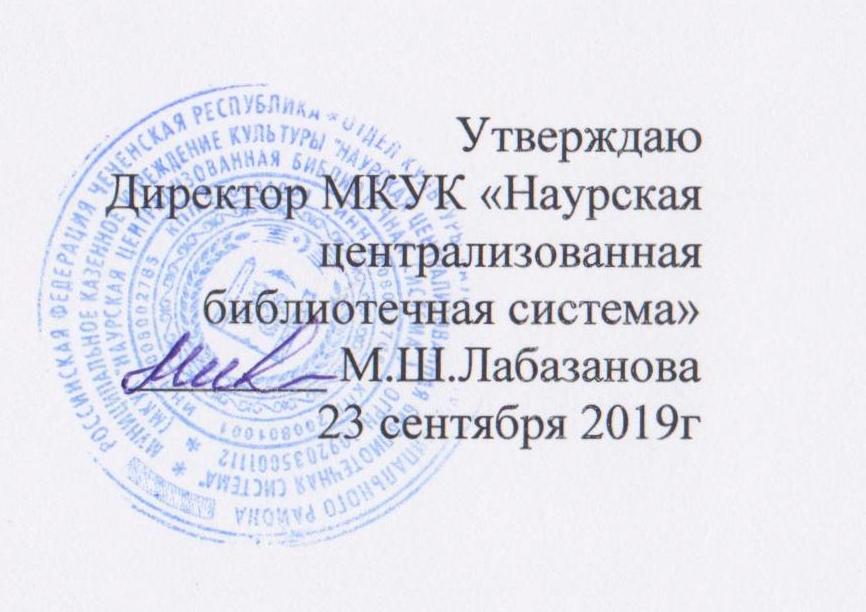                          12 сентября  2019гПлан  работы по профилактике борьбы с наркоманией и наркобизнесом МКУК «Наурская ЦБС» на 2019 год.                Зав. МБО МКУК «Наурская ЦБС»                                         Молочаева Л.Г.п/нНаименование мероприятияДата и место проведенияФ.И.О. ОтветственногоЯнварь1Беседа-обзор: «Азбука здоровья»15 января  НЦРБ  12:00.Махмудова Э.Б. Заведующая2Кн. выставка«Ваш выбор: жизнь без наркотиков»18 января Калиновская библиотека-филиал№112:00Махмудова Н.Б. Заведующая3 Урок «Наркомания-социальная болезнь19 январяКалиновская библиотека-филиал №111:00Махмудова Н.Б. Заведующая4Обзор «Быть здоровым наша цель»16 января Калиновская библиотека-филиал №111:00Махмудова Н.Б. Заведующая5Урок «Не сломай свою судьбу»25 января Мекенская библиотека-филиал №314:00Ашаханова М.З. Заведующая6Беседа «Вся правда о вредных привычках»24 января.Николаевская библиотека-филиал №612: 00Муцулханова С. А. Заведующая7Беседа-размышление «Вредные привычки-дорога в ад»29 января Савельевская библиотека-филиал №714:00Ибрагимова Л.А. Заведующая8Выставка –совет, беседа: «Кладовая здоровья»19 января Рубежненская библиотека-филиал №812:00Ветушева С. А. Заведующая9Час общения «Жизнь прекрасна-не рискуй напрасно!»30 января Левобережненская библиотека-филиал №914:00Гармаева К. Д. Заведующая10Урок «Мир свободный от наркотиков»25января Фрунзенская библиотека-филиал №1314:00Зубайраева А. А.Заведующая11Кн. выставка,беседа «Пристрастия, уносящие жизнь»30 января Юбилейненская библиотека-филиал №1412:00Исаева Я. С. ЗаведующаяФевраль12Урок здоровья «За мир без наркотиков напланете»11 февраляЛевобережненская библиотека-филиал №910:20Гармаева К.Д. Заведующая13Книжная выставка и обзор: «100 советов для здоровья»25 февраляНЦРБ12:00Махмудова Э.Б.Заведующая14Обзор «ВИЧ-опасен! Задумайся!»20 февраля Ищерская библиотека-филиал №411:00Гожева Г.В.Заведующая15Плакат – предупреждение «Наркотики: это не путь, это - тупик»25 февраля Ищерская библиотека-филиал №410:00Гожева Г.В. Заведующая16Конкурс рисунков «Нет наркотикам»5 февраля Николаевская библиотека-филиал №614:00Муцулханова С.А. Заведующая17Обзор «Серпантин книг о здоровье»18 февраляРубежненская библиотека-филиал №811:00Ветушева С. А. Заведующая18Урок здоровья «Вредные привычки, уносящие здоровья»15 февраля Ульяновская библиотека-филиал № 11 12:00Кадиева М. Заведующая19Беседа «У опасной черты»18 февраля Фрунзенская библиотека-филиал №1212:00Зубайраева З.У. Заведующая20Урок здоровья «Курить- здоровью вредить»17 февраля Фрунзенская библиотека-филиал №1312:00Зубайраева А.А. Заведующая21Урок здоровья «Внимание-наркомания!»                                            13 февраля Новотерская библиотека-филиал №1612:00Хутиева Б.А. ЗаведующаяМарт22Беседа «Наркомания - шаг в пропасть»30 мартаКалиновская библиотека-филиал №110:00Махмудова Н.Б. Заведующая 23Информационный блок «Вся правда о наркотиках»20 марта Калиновская библиотека-филиал №216:00Лабазанова Д.Х. Заведующая 24Беседа предупреждение «Наркомания – долгая смерь короткой жизни»11 марта  Ищерская библиотека-филиал №411:00Гожева Т.В. Заведующая 25Обзор «Все о вредных привычках».1 марта Савельевская библиотека-филиал №714:00Ибрагимова Л.А. Заведующая26Час размышления «К здоровью через книгу»13 марта Левобережненская   библиотека-филиал №916:00Гармаева К.Д. Заведующая 27Урок здоровья «Я выбираю жизнь»27 марта Новотерская    библиотека-филиал №1612:00Хутиева Б.А. ЗаведующаяК Международному дню борьбы с наркоманией и наркобизнесом1 марта28Опрос-анкетирование «А ты подумай, что такое наркотик?»1 марта Калиновская библиотека-филиал №111:00Махмудова Н.Б. Заведующая 29Информационный час «Наркотики: знание против миражей»1 марта Николаевская   библиотека-филиал №614:00Муцулханова С.А. Заведующая 30Серьезный разговор «Проживи свою жизнь» 1 марта Рубежненская   библиотека-филиал №812:00Ветушева С.А. Заведующая 31Серьезный разговор «Молодежь за здоровый образ жизни»1 марта Алпатовская    библиотека-филиал №1512:00Мезиева М.Ш. Заведующая 32Книжная выставка «Наркомания: мифы и реальность»2 марта Новотерская    библиотека-филиал №1612:00Хутиева Б.А. Заведующая Апрель33Книжная выставка «Здоровое поколение – здоровая нация»3 апреля НЦРБМахмудова Э.Б. Заведующая 34Диспут «Как остановить безумие?»19 апреля Ищерская библиотека-филиал №4                        12:00   Гожева Т.В. Заведующая35Беседа у книжной выставки «Вся правда о вредных привычках»8 апреляНиколаевская библиотека-филиал №614:00Муцулханова С. А.  Заведующая36Урок здоровья «Выбирай правильную сторону7 апреля Рубежненская библиотека-филиал №812:00Ветушева С.А. Заведующая 37Обзор литературы «Книга и газета вместо сигареты»6 апреля Левобережненская библиотека-филиал №911:00Гармаева К.Д.  Заведующая 38Урок здоровья «Не ступите в ад»5 апреля Ново-Солкушинская библиотека-филиал №1212:00Зубайраева З.У. Заведующая 39Час здоровья «Я выбираю жизнь»4 апреля Фрунзенская библиотека-филиал №1312:00Зубайраева А.А. Заведующая40Час здоровья «Мы хотим жить трезво!» 8 апреля Алпатовская библиотека-филиал №1512:00Мезиева М.Ш. Заведующая Май41Час информации «Сигареты – это яд для больших и маленьких»31 маяНЦРБ12:00Махмудова Э.Б. Заведующая 42Обзор «Во весь голос о наркотиках»29 маяИщерская библиотека-филиал №414:00Гожева Т.В. Заведующая43Информационно-познавательны час «Куришь – себя погубишь»31 маяЧернокозовская библиотека-филиал №512:00Болдырева Л.Н.Заведующая44Познавательная беседа «Книга и газета вместо сигареты»31 маяНиколаевская библиотека-филиал №611:00Муцулханова С. А.  Заведующая45Выставка-предупреждение «Если курит человек, то коротким будет век»31 мая Рубежненская библиотека-филиал №812:00Ветушева С.А. Заведующая 46Выставка-обзор «Курильщик – сам себе могильщик»31 мая Левобережненская библиотека-филиал №910:00Гармаева К.Д. Заведующая 47Урок «В объятиях табачного дыма»31 май Капустинская библиотека-филиал №1015:00Сулейманова З.В. Заведующая 48Час информации «Мы выбираем жизнь»31 мая Ново-Солкушинская библиотека-филиал №1212:00Зубайраева З.У. Заведующая 49Беседа «Наркотики – это не путь, это тупик»24 мая Фрунзенская библиотека-филиал №13 12:00Зубайраева А.А. Заведующая50Урок здоровья «На вредные привычки времени нет»31 мая Алпатовская библиотека-филиал №1514:00Мезиева М.Ш. Заведующая 51Книжная выставка «Шаг в бездну»26 мая Новотерская библиотека-филиал №1612:00Хутиева Б.А. Заведующая Июнь52Диалог с молодежью «Мы за здоровый образ жизни» 226 июня НЦРБ14:00Махмудова Э.Б. Заведующая 53Открытая трибуна «Наркотики: от отчаяния к надежде»19 апреля Ищерская библиотека-филиал №412:00Гожева Т.В. Заведующая54Беседа «Наркотики – крушение иллюзий»26 июня Николаевская библиотека-филиал №610:00Муцулханова С. А.  Заведующая55Час предостережения «У опасной черты»19 июня Савельевская библиотека-филиал №714:00Ибрагимова Л.А. Заведующая56Беседа «Совершенно не секретно»26 июня Рубежненская библиотека-филиал №812:00Ветушева С.А. Заведующая 57Урок профилактики «Мое поколение выбирает жизнь»26 июнь Левобережненская библиотека-филиал №912:00Гармаева К.Д. Заведующая 58Беседа «Шаг в бездну»24 июня Капустинская библиотека-филиал №1010:00Сулейманова З.В. Заведующая 59Урок-предостережение «Не сломай свою судьбу»26 июня Новосолкушинская библиотека-филиал №1211:00Зубайраева З.У. Заведующая 60Урок здоровья «Трезвость – норма жизни»18 июня Фрунзенская библиотека-филиал №13 15:00Зубайраева А.А. Заведующая61Обзор «Наркотики путешествие туда без обратно»26 июня Алпатовская библиотека-филиал №1512:00Мезиева М.Ш. Заведующая Июль62Книжная выставка «Наркомания – наваждение века» 1июляФрунзенская библиотека-филиал №13Зубайраева А.А.Заведующая 63Беседа «В плену белой иллюзии» 5 июляФрунзенская библиотека-филиал №1315:30Зубайраева А.А.Заведующая 64Беседа «Я и наркотик»16июля Калиновская библиотека-филиал №111:00.Махмудова Н.Б. Заведующая65Урок здоровья: «Пять слагаемых здоровья»17 июляНЦРБ10:00Махмудова Э.Б. Заведующая66Урок здоровья «Не сломай свою судьбу»17июля Новотерская библиотека-филиал №1611:30Хутиева Б.А. Заведующая67Беседа «В спортивном теле спортивный дух»18 июля  Капустинская библиотека-филиал №1014:00Сулейманова З.В. Заведующая68Беседа «Паутина зла – наркотики»19 июля Ищерская библиоте6ка-филиал №411:00Гожева Т.В. Заведующая69Выставка-совет «Здоровый образ жизни»20 июля Алпатовская библиотека-филиал №15Мезиева М.Ш. Заведующая70Урок «Ислам против наркотиков»20 июля Калиновская библиотека-филиал №212: 00Лабазанова Д.Х. Заведующая71«Встреча с медработником «СПИД: правда и вымысел»23июля Ищерская библиоте6ка-филиал №411:00Гожева Т.В. Заведующая72Книжная выставка «Пристрастия, уносящие жизнь»23июля  Рубежненская библиотека-филиал №8 Ветушева С.А. Заведующая 73Тематический урок «Кто кого, или подросток в мире вредных привычек»23 июля Алпатовская библиотека-филиал №1511:00.Мезиева М.Ш. Заведующая74Тематическая беседа: «Скажи жизни «ДА»26 июляНЦРБ11:30Махмудова Э.Б. Заведующая75Беседа «Человек, продли свой век»31июля Рубежненская библиотека-филиал №812:00 Ветушева С.А. ЗаведующаяАвгуст76Беседа «Наркомания- наваждение века»5августаФрунзенская библиотека-филиал №1312: 00Зубайраева А.А.Заведующая77Урок «Игла-жестокая игра»8 августа Новотерская библиотека-филиал №1612:00Хутиева Б.А. Заведующая78Урок «Пусть всегда будет завтра»12 августа Николаевская библиотека-филиал №614:00Муцулханова С.А. Заведующая79Урок Спорт-альтернатива пагубным привычкам»12 августа Савельевская библиотека-филиал №712:00Ибрагимова Л.А. Заведующая80Час общения «Осторожно: СПИД»13 августа Левобережненская библиотека-филиал №916:00Гармаева К.Д. Заведующая81Выставка-рекомендация «Стиль жизни-здоровье»13августаАлпатовская библиотека-филиал №15Мезиева М,Ш. Заведующая82Профилактическая беседа «Жизнь без вредных привычек»15августа Чернокозовская библиотека-филиал №510:00Болдырева Л.Н.Заведующая83Профилактическая беседа «Горькие плоды сладкой жизни»15 августаКапустинская библиотека-филиал №10 10:00Сулейманова З.В. Заведующая84Информационный час «Мы выбираем жизнь»29 августаНово-Солкушинская библиотека-филиал №1212:00Зубайраева З.У. Заведующая85Видео урок «Я веду трезвый образ жизни»31августаКалиновская библиотека-филиал №211: 00Лабазанова Д.Х. ЗаведующаяСентябрь86Урок «Наркотики с точки зрения закона»7сентябряСавельевская библиотека-филиал №713: 00Ибрагимова Л.А. Заведующая87Беседа с родителями «Сохраним здоровье наших детей»10 сентябряАлпатовская библиотека-филиал №15 12:00Мезиева М.Ш. Заведующая88Беседа «Наркомания –начало конца»11 сентября Николаевская библиотека-филиал №611:00Муцулханова С.А. Заведующая89Беседа «Здоровью-ДА! Молодости-ДА! СПИДу-НЕТ!14 сентября Левобережненская библиотека-филиал №916:00Гармаева К.Д.Заведующая90Час здоровья «Сделай правильный выбор» 18 сентября Ново-Солкушинская библиотека-филиал №1212:00Зубайраева З.У. Заведующая91Беседа Наркомания-путь обмана»20 сентября Чернокозовская библиотека-филиал №5 15:00 Болдырева Л.Н.Заведующая92Урок «Спорту-Да, наркотикам- НЕТ»20 сентябряКапустинская библиотека-филиал №1015:00Сулейманова З.В. Заведующая93Беседа «Цена зависимости – жизнь»21сентябряРубежненская библиотека-филиал №813:00Ветушева С.А. Заведующая97Просмотр видеофильма и обсуждение:» За здоровый образ жизни»25 сентября   НЦРБ11:00Махмудова Э.Б. Заведующая95Круглый стол: «Бездна в которую надо заглянуть»27 сентября   НЦРБ11:00Махмудова Э.Б. ЗаведующаяОктябрь96Просмотр видеофильмов и обсуждение «За здоровый образ жизни»25октябряНЦРБ11:00Махмудова Э.Б. Заведующая97Беседа-обзор «Заповеди здоровья»28 октябряНЦДБ12:00 Муртазалиева М.Ш.  Заведующая98Урок «Лики недуга»3октября Калиновская библиотека-филиал №110:00.Махмудова Н.Б. Заведующая99Урок «Я выбираю жизнь»14 октябряМекенская библиотека- библиотека-филиал №312: 00 Ашаханова М.З. Заведующая100Час здоровья «Мы говорим здоровью-ДА!18 октябряЧернокозовская библиотека-филиал №514: 00Болдырева Л.Н. Заведующая101Книжная выставка «Здоровье. Молодость. Успех»5 октября Николаевская библиотека-филиал №612:00Муцулханова С.А. Заведующая102Беседа –предупреждение «Что делает спайс с людьми»14октябоя Савельевская библиотека-филиал №714:00Ибрагимова Л.А. Заведующая103Урок предупреждение «Уж сколько их упало в эту бездну»24 октября Рубежненская библиотека-филиал №812:00Ветушева С.А. Заведующая104Беседа «Здоровью –ДА! Молодости-ДА! СПИДу-НЕТ!»30 октября Левобережненская библиотека-филиал №916: 00Гармаева К.Д. Заведующая105Урок «Наркомания-начало конца»3 октябряКапустинская библиотека-филиал №1011: 00Сулейманова З.В. Заведующая106Урок «Умей сказать «НЕТ!»18 октября Ульяновская библиотека-филиал №1112: 00 Мицаев Р. Заведующий107Беседа «Наркомания-враг нашего общества»25 октября Ново-Солкушинская библиотека-филиал №1212:00Зубайраева З.У. Заведующая108Беседа «По ком звонит колокол» 7октября Фрунзенская библиотека-филиал №1314:30Зубайраева А.А. Заведующая109Встреча с фельдшером «Вредные привычки, уносящие здоровье»7октября Алпатовская библиотека-филиал №1511:00Мезиева М.Ш. Заведующая110Урок здоровья «Что приводит к наркомании?»10 октября Новотерская библиотека-филиал №1611:00Хутиева Б.А.Заведующая Ноябрь111Устный журнал «Стиль жизни – здоровье»18 ноябряНЦРБ11:00Махмудова Э.Б. Заведующая112Беседа «Наш выбор-здоровье и жизнь»30 ноября Калиновская библиотека-филиал №111: 00Махмудова Н.Б. Заведующая113Урок «Жизнь без вредных привычек»12 ноября Мекенская библиотека-филиал №311:00 Ашаханова М.З. Заведующая114Урок «Жизнь без вредных привычек»29 ноября Чернокозовская библиотека-филиал №510:00Болдырева Л.Н. Заведующая115Круглый стол «Наркотики- проблема личности, наркомания -проблема общества»25 ноябряНиколаевская библиотека-филиал №611:00Муцулханова С.А. Заведующая116Познавательная беседа «В чем опасность наркотиков»23 ноября Савельевская библиотека-филиал №711:00Ибрагимова Л.А. Заведующая117Урок здоровья «Школа –территория без наркотиков»27 ноября Рубежненская библиотека-филиал №812:00Ветушева С.А. Заведующая118Урок здоровья «Вредные привычки -нам не друзья!»8 ноября Левобережненская библиотека-филиал №915:40Гармаева К. Д. Заведующая119Урок «Спорту –да,наркотикам-нет!»6 ноябряКапустинская библиотека-филиал №1010:00Сулейманова З.В. Заведующая120Беседа «У черты, за которой мрак»27 ноября Ново-Солкушинская библиотека-филиал №1212:00Зубайраева З.У. Заведующая121Час здоровья «Мы-  за жизнь без наркотиков»11 ноябряФрунзенская библиотека-филиал №1312:00Зубайраева А.А. Заведующая122Урок «Что такое наркотики с точки зрения закона?»15 ноябряЮбилейненская библиотека-филиал №1412:00. Исаева Я.С.  Заведующая123Час общения «Начни с себя!»15ноября Алпатовская библиотека-филиал №1512:00.Мезиева М. Ш.Заведующая124Круглы стол «Цель одна-здоровая нация»21ноябряНовотерская библиотека-филиал №1612:00.Хутиева Б.А.ЗаведующаяДекабрь125Мероприятия к Всемирному дню борьбы со СПИДом (01.12.)126Беседа врача: «СПИД — болезнь души»2 декабряНЦРБ 12:00Махмудова Э.Б. Заведующая127Беседа «Осторожно, наркотики!»2 декабряКалиновская библиотека-филиал №111:00Махмудова Н.Б. Заведующая128Урок «Я хочу быть здоровым!»2 декабря Калиновская библиотека-филиал №211: 00Лабазанова Д.Заведующая129Час предостережения«СПИД – болезнь невежества»2декабряМекенская библиотека-филиал №310: 00Ашаханова М.З. Заведующая130Встреча с медработником                                            «СПИД: правда и вымыслы»                                                                             2 декабря Ищерская библиотека-филиал №412:00Гожева Т.В. Заведующая131Информационный час «СПИД: мифы и реальность»2 декабря Чернокозовская библиотека -филиал №512:00.Болдырева Л.Н. Заведующая132Час вопросов и ответов» Бояться не нужно, нужно знать»2 декабря Николаевская библиотека-филиал №614:00Муцулханова С.А.Заведующая133Беседа-размышление «Жизнь в собственном плену»2 декабря Савельевская библиотека-филиал №712:00Ибрагимова Л.А. Заведующая134Час откровенного разговора «Вверх по лестнице, ведущий вниз»2 декабря Рубежненская библиотека-филиал №814:00Ветушева С.А. Заведующая135Урок «СПИД не даст осуществить твои мечты!»2 декабряЛевобережненская библиотека-филиал №9 9:00Гармаева К.Д. Заведующая136Урок «СПИД-что нужно знать о нем»2 декабря Капустинская библиотека-филиал №1014: 00Сулейманова З.В. Заведующая137Урок «Стоп СПИД!»2 декабря  Ульяновская библиотека-филиал №11 12:00Мицаев Р.Заведующий138Час предостережения«СПИД: Что надо знать о нем».2 декабряНово-Солкушинская библиотека-филиал №1211: 00Зубайраева З.У. Заведующая139Беседа «СПИД-  спутник наркомана»2декабря Фрунзенская библиотека-филиал №1315:30.Зубайраева А.А. Заведующая140 Час   здоровья «Знать, чтобы не отступиться» 2 декабря Юбилейненская библиотека-филиал №1411: 00Исаева Я.С. Заведующая141Выставка-призыв «Осторожно: СПИД!2декабряАлпатовская библиотека-филиал №1511:00Мезиева М.Ш. Заведующая142Устный журнал «Ключ к домику смерти»2 декабряНовотерская библиотека-филиал №1611: 00Хутиева Б.А. Заведующая